Муниципальное бюджетное общеобразовательное учреждение «Средняя общеобразовательная школа с.Орлик Чернянского района  Белгородской области»ПРИКАЗ от «__»   ___________2022 года                                                              №_____    «Об организации горячего питания 
в первом полугодии 2022-2023 учебного года»                       В соответствии с п. 2 ст. 34, ст. 37, ст. 79 Федерального закона Российской Федерации от 29 декабря 2012 года №273-РФ «Об образовании              в Российской Федерации», законом Белгородской области от 26 августа 2021 года №87 «О внесении изменений в Социальный кодекс Белгородской области», постановлением Правительства Белгородской области от 24 декабря                 2018 года №469-пп «О мерах социальной поддержки детей из многодетных семей, обучающихся в общеобразовательных организациях Белгородской области», законом Белгородской области от 31 октября 2014 года №314                      «Об образовании в Белгородской области», СанПиН 2.3/2.4.3590-20 «Санитарно-эпидемиологические требования к организации общественного питания», МР 2.3.6.0233-21 Методические рекомендации к организации общественного питания населения, приказом министерства образования области от 24 ноября 2021 года №3443 «Об утверждении регионального стандарта по обеспечению горячим питанием обучающихся», письма министерства образования №17-09/14/2252 от 21.06.2022 года «Об организации горячего питания в дневных общеобразовательных организациях в 2022-2023 учебном году»,  на основании приказа МКУ «Управление образования Чернянского района Белгородской области"№457 от 30.06.2022 года «Об организации горячего питания обучающихся в общеобразовательных учреждениях Чернянского района в 2022-2023 учебном году»,  приказа управления социальной защиты населения администрации Чернянского района №206 от 20 июля 2022 года «Об обеспечении льготным питанием детей из многодетных семей, обучающихся в общеобразовательных организациях Чернянского района Белгородской области»,  в целях создания условий для обеспечения доступного, качественного питания в общеобразовательных учреждениях района как условия сохранения и укрепления здоровья школьников,  а также  дальнейшего совершенствования организации питания обучающихся в первом полугодии  2022-2023 учебного годаПРИКАЗЫВАЮ:Обеспечить организацию ежедневного горячего питания обучающихся в первом полугодии 2022-2023 учебного года, руководствуясь типовым региональным меню для государственных и муниципальных общеобразовательных организаций, разработанным научным сообществом ФГБОУВО «Московский государственный университет пищевых производств» в рамках регионального стандарта по обеспечению горячим питанием обучающихся государственных и муниципальных общеобразовательных организаций, расположенных на территории Белгородской области. Организовать ежедневное двухразовое горячее питание: завтрак для обучающихся 1-4 классов на сумму не менее 60 руб. в день на одного обучающегося (из них доля финансирования из федерального бюджета - 76 % (45,6 руб.), доля софинансирования - 24% (14,4 руб.) из местного бюджета), завтрак для обучающихся 5-11 классов - 53,63 руб. в день на одного обучающегося за счет средств местного бюджетов и горячий обед из расчета 64 рубля на 1 обучающегося в день за счет средств родителей.(Приложение 1)Обеспечить организацию двухразового горячего питания (завтрак и обед) для детей 1-4 классов из многодетных семей, завтрак в рамках соглашения за счет федеральных и муниципальных средств, в размере 53,63 рублей, обед на сумму 64 рубля из средств муниципального бюджета. (Приложение 2)Обеспечить организацию двухразового горячего питания (завтрак и обед) для детей 5-11 классов из многодетных семей за счет средств областного бюджета на сумму 113,63 рублей в день на 1 обучающегося и доплаты из местного бюджета, регулируемой в случае превышения фактически сложившейся стоимости обеда. (Закон Белгородской области от 29 декабря 2020 года № 31 «О внесении изменений в Социальный кодекс Белгородской области») (Приложение 3)Организовать ежедневное двухразовое горячее питание обучающихся с ограниченными возможностями здоровья, детям- инвалидам и инвалидам, исходя из сложившейся стоимости питания в районе, учитывая, что завтраки финансируются из средств федерального бюджета и местного бюджета (в том числе в рамках соглашения за счет федеральных средств, местных средств для муниципальных общеобразовательных организаций в размере 53,63 рублей), а обеды – за счет средств местного бюджета. (Приложение 4)Организовать питание обучающихся, получающих образование на дому, обеспечив выдачу сухих пайков:      - для всех обучающихся на дому - на сумму 53,63 рублей в день на одного обучающегося за счет средств местных бюджетов;    - для обучающихся на дому, имеющих статус ОВЗ, дети-инвалиды, инвалиды - на сумму исходя из фактически сложившейся стоимости двухразового питания, за счет средств местного бюджета. (Приложение 5)Назначить ответственной за организацию питания обучающихся в первом полугодии 2022-2023 учебного года, за выдачу сухих пайков обучающимся школы, ведение реестра квитанций, предоставления ежемесячной информации о закупке продуктов питания для нужд образовательного учреждения, ведение документов в соответствии с СанПиН заведующего хозяйством Дурневу Елену Ивановну.Определить следующий режим работы школьной столовой:  Определить следующий режим работы пищеблока: начало работы – 7 часов 00 минут, окончание работы –15.00. Генеральная уборка – еженедельно.Назначить ответственными за проведение мониторинга по питанию, предоставление информации о результатах качества и ассортимента питания  заведующего хозяйством Дурневу Елену Ивановну.Назначить ответственной за ежедневное размещением в разделе «Школьное питание» на сайте общеобразовательной организации меню в виде электронной таблицы в формате XLSX и фотографии блюд (письмо Мин просвещения России от 17.05.2021 № ГД-1158/01 «О размещении меню») заведующего хозяйством Дурневу Елену Ивановну.Заведующему хозяйством Дурневой Елене Ивановне осуществлять постоянный контроль за использованием средств индивидуальной защиты (маски и перчатки) персоналом пищеблока. Смена одноразовых масок должна производиться не реже 1 раза в 3 часа, фильтров – в соответствии с инструкцией по их применению.
Работникам пищеблока Комовой Татьяне Николаевне, Загубной Ларисе Васильевне, Зиновьевой Наталье Николаевне осуществлять раздачу готовых блюд обучающимся, проводить уборку столовой с использованием дезинфицирующих средств после приема пищи каждой сменой. Назначить ответственной за закладку продуктов на завтрак и обед, ежедневный осмотр работников пищеблока  заведующего хозяйством Дурневу Елену Ивановну.  Для проверки качества пищи в школьной столовой, соблюдения рецептур и технологических режимов создать бракеражную комиссию в следующем составе: Шибалова Вера Евгеньевна – социальный педагог школы, Дурнева Елена Ивановна – заведующий хозяйством, Ответственной за исправность технологического оборудования назначить повара Комову Татьяну Николаевну.Для проверки  качества и безопасности получаемой и выдаваемой продукции создать комиссию по приемке и выдаче  продуктов на пищеблок в составе: заведующий  хозяйством  Дурнева Елена Ивановна, повар Загубная Лариса Васильевна, повар Комова Татьяна Николаевна.Комиссия по приемке и выдаче продуктов ответственна за качество и безопасность получаемой и выдаваемой продукции:
- соответствие поступивших продуктов сертификации, сертификатам качества, товарным накладным;
- состояние товарной упаковки и качества поступивших продуктов;- соответствие условий транспортировки продукции санитарным нормам;
- возврата поставщику продуктов питания по причине несоответствия качества требованиям;
- соблюдение Регламента организации контроля результатов, предусмотренными на поставку пищевой продукции, заключенными заказчиками Белгородской области. На основании постановления правительства Белгородской области №50-пп от 6 февраля 2012 года заведующему хозяйством Дурневой Елене Ивановне усилить контроль за утилизацией пищевых отходов и санитарно- гигиеническим состоянием пищеблока. Сбор и утилизацию пищевых отходов осуществлять согласно Регламенту утилизации столово-кухонных отходов, образующихся в социальных учреждениях, учреждениях торговли и предприятиях общественного питания всех форм собственности на территории Белгородской области.Для контроля за утилизацией пищевых отходов, ежедневного составления актов создать комиссию в составе заведующего хозяйством Дурневой Елены Ивановны, повара Комовой Татьяны Николаевны, подсобного рабочего кухни Зиновьевой Натальи Николаевны.Активизировать в общеобразовательном учреждении работу групп общественного контроля с привлечением родительской общественности за организацией и качеством питания.Классным руководителям 1-6 классов включить в план воспитательной работы мероприятия по реализации  образовательной интегрированной программы «Разговор о правильном питании».Активизировать информационно-пропагандистскую работу по формированию здорового образа жизни и питания обучающихся.Контроль за исполнением приказа оставляю за собой.Директор МБОУ «СОШ с. Орлик»:               С.В. Шаповалов 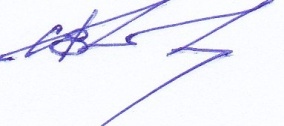 ВремяКласс8.20 – 8.40Завтрак 1- 4 классы (61 обучающийся)9.25 – 9.45Завтрак 5-11 классы (66 обучающихся)12.20 – 12.40Обед 1- 4 классы (61 обучающийся)13.25 – 13.45Обед 5-11 классы (66 обучающихся)